 ¡Camp Celebrate! Septiembre 11-13,2020Estimados campistas y padres:  ¡Llegó la hora de nuevo para Camp Celebrate 2020!  Encontrará el paquete de registro anexado a esta carta.   Son varias páginas, ¡así que asegúrese de llenarlas todas!  Preste especial atención a cada página, ya que cada campista debe tener todo completo para poder asistir al campamento. El primer paso es programar el examen físico pre-campamento. Se pueden hacer arreglos para reconocimientos médicos gratuitos a través del departamento de salud en su localidad.   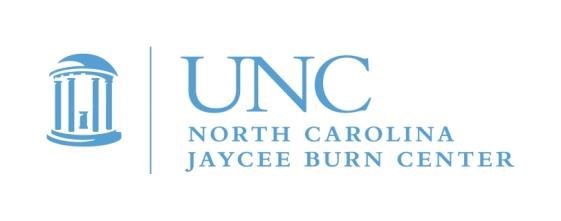 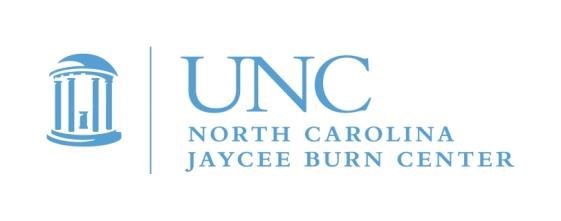  **¡Por favor complete el paquete de inscripción entero y envíelo antes del 21 de Agosto  de 2020 !  Envíe por correo postal los formularios completados a: 	 	O 	 	por fax a:  	Camp Celebrate 	 	 	 	 	 	 	 	984-974-1870  	North Carolina Jaycee Burn Center  	101 Manning Drive, Campus Box 7600  	Chapel Hill, NC  27599-7600 Si tiene alguna pregunta, comuníquese por favor con Michele Barr, directora del campamento al 919-962-8427 o a michele.barr@unchealth.unc.edu  ¡Esperamos verles en el campamento!   The Burn Aftercare Team FORMULARIO DE INSCRIPCIÓN PARA LOS CAMPISTAS 	 	 	 	 Nombre completo del campista: _______________________________________________ Cómo le llaman:  ____________  	 	 	    	(Primer nombre)      	 	(Segundo) 	 	 (Apellido) Fecha de nacimiento: _______/_______/_______ 	 Edad: ______      Hombre   Mujer   Dirección postal: ________________________________________________________________________________________  	 	 	 	Calle 	 	 	 	 	 Ciudad, Estado, Código Postal Nombre del padre/madre/tutor: ________________________________________  	 Parentesco: _________________ Dirección de correo postal de los padres/tutor: ___________________________________________________________ 	(En caso de que sea diferente a la del campista) 	 	 	 	 Calle 	 	 	 	 Ciudad/Estado/Código Postal Teléfono: casa (      )___________________ trabajo (      )___________________ celular (      )____________________ ¿Tiene usted un teléfono celular «inteligente»? ___Sí  ___No  ¿Puede recibir alertas de texto en su teléfono? ___Sí ___No Correo electrónico: ___________________________________________________________________________________ Contacto de emergencia (Otro que no sea padre/madre/tutor): Nombre: _______________________________________________ Teléfono (      ) __________________________    	Número de teléfono alterno: (      ) ________________________ Parentesco con el campista: ____________________________________________________________________________ Transporte:  ¿Quién trae a su niño para registrarse?      Nombre: __________________________________ Teléfono:  (        ) _________________   Parentesco: ______________ ¿Quién recogerá a su niño después del campamento?   Nombre: __________________________________ Teléfono:  (        ) _________________   Parentesco: ______________ ¿Hay alguna otra persona autorizada para recoger a su niño en el campamento?   Sí    	 No De ser así, ¿quién?          Nombre: __________________________________ Teléfono:  (       ) _________________ Parentesco: ______________ ***¡NOTA IMPORTANTE!*** ¡No queremos que ningún niño falte a Camp Celebrate por falta de transporte! Nosotros no proporcionamos transporte al campamento. Sin embargo, si usted necesita ayuda,  le podemos poner en contracto con otros padres en su área.   Si usted tiene preguntas o desea hablar sobre sus necesidades de transporte,  por favor contacte la oficina Aftercare al 919-962-8427   Nombre del campista: __________________________________________________  	 	 	 	 	 	 	 	 	Primer nombre 	 Segundo  	 	Apellido Para cerciorarnos de que su niño se sienta respetado y para aumentar al máximo la experiencia en el campamento, favor de ayudarnos a conocerlo mejor.  ¿Qué idioma(s) habla su niño?  ______________________________________________________________ 	 De ser así, ¿en qué años? ____________________________________________________________________ ¿Qué tan bien sabe nadar su niño?  	 No sabe nadar      No nada bien     ok     Bien      Nada muy bien  Por favor díganos cualquier cosa que considere importante que sepamos acerca de su niño mientras esté en el campamento. _________________________________________________________________________________________________  _________________________________________________________________________________________________ _________________________________________________________________________________________________  Talla de la camiseta del campista: Las camisetas se ordenan el 3 de mayo, las solicitudes que lleguen tarde pueden ocasionar que el campista no tenga la talla correcta de la camiseta  Mediana para jóvenes (Youth Medium)     Grande para jóvenes (Youth Large)      Pequeña para adultos (S)     Mediana para adultos (M)     Grande para adultos (L)    Extra grande para adultos (XL)     2 extra grande para adultos (2XL)     3 extra grande para adultos (3XL)      Talla de los zapatos: Por favor indicar la talla de los zapatos y si es para jóvenes o adultos    ____ Jóvenes    ____  Adultos ***Picnic familiar del domingo*** La familia cercana de cada campista está invitada al almuerzo del domingo, ¡el último día de Camp Celebrate!   Es importante que sepamos exactamente cuánta gente asistirá. (sin incluir a su campista). Por favor lleguen a las 11:00 a. m.  Nuestra familia planea almorzar en Camp Celebrate el domingo 13 de septiembre a las 11:00 a. m. 	 Sí   	 No 	Número de adultos que asistirán: 	__________ Número de niños mayores de los 6 años (sin incluir el campista):   ______________ Número de niños de 6 años o menores que asistirán: __________ Nombre del campista: _______________________________________________ 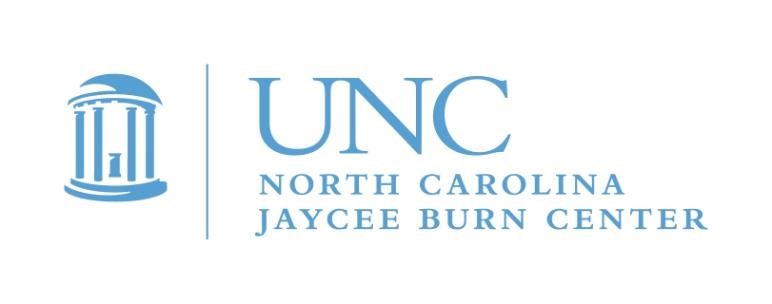 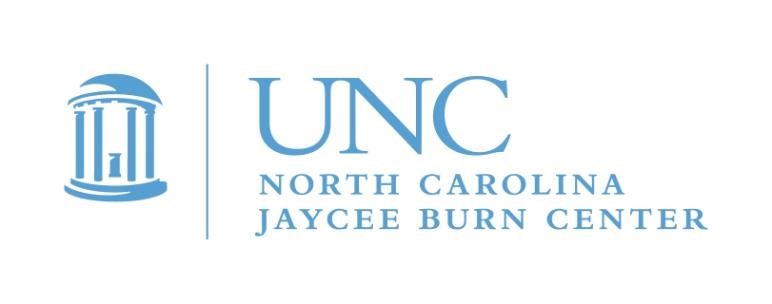 	 	 	Primer nombre 	 Segundo  	 	Apellido 	 Hombre    Mujer       	Fecha de nacimiento:  _____/_____/_______          	 	 	                                                        	    mes / día / año Edad al llegar al campamento: _______________ FORMULARIO MÉDICO  	 	Es obligatorio que todos los campistas completen el formulario médico. Médico de cabecera: _____________________________________________________ Teléfono (       ) _____________  Dentista/ortodoncista familiar: ______________________________________________ Teléfono (       ) _____________  ¿Está el campista cubierto por el seguro médico de la familia? 	 	 Sí   	 	 No Compañía de seguro: ________________________ Titular de la póliza: _________________ N.º de póliza _____________ Por favor indique cualquier información pertinente o solicitudes que tenga respecto a las afecciones médicas que pueden limitar o alterar la participación en el campamento. ¡Recuerde enviar los medicamentos de trastorno por déficit de atención con hiperactividad (ADHD) con su campista para el fin de semana!  Restricciones en las actividades: Restricciones en la alimentación: Tratamientos médicos: AUTORIZACIÓN EN CASO DE EMERGENCIAS: Por la presente yo autorizo al personal médico de Camp Celebrate a ordenar radiografías, exámenes y tratamientos de rutina para mi niño.  Si no se pueden comunicar conmigo en caso de una emergencia, autorizo al personal médico a hospitalizar y garantizar el tratamiento adecuado y ordenar inyecciones, anestesia o cirugías para mi niño mencionado anteriormente.  Entiendo y acepto que UNC Hospitals y Camp Celebrate pueden usar la información médica personal para propósitos de tratamiento, pagos y administración de asistencia médica.  Por la presente yo autorizo que se dé a conocer la información médica personal necesaria a las compañías de seguro, centros de tratamientos médicos y otros profesionales.  Esto incluye la Información de Salud Protegida (PHI, por sus siglas en inglés) de las farmacias, hospitales y clínicas.   Firma del padre, madre/tutor o campista adulto/miembro del personal: _______________________________Fecha:  ______________  							Nombre del campista: __________________________________________________  	 	 	 	 	 	 	 	 	 	Primer nombre 	Segundo  	 	Apellido ANTECEDENTES MÉDICOS (Para que complete el padre,madre/tutor) ALERGIAS: ¿Sufre su niño de alguna alergia a medicamentos, a alimentos o al medio ambiente?  Sí    No 	 	 	(medicamentos, cacahuetes, hiedra venenosa, picaduras de abeja, etc) De ser así, favor de listar y la reacción:  VACUNAS: ¿Estaban al día las vacunas antes de entrar a la escuela?   	 Sí    No  	 	  Mes/año de la última vacuna del tétanos (DPT, DT, T) 	___________________ 	_________________  	 	 	 	 	 	 	 	 	 	Mes 	 	 	Año Antecedentes médicos generales: marque «sí» o «no» para cada declaración.  Explique las respuestas afirmativas abajo.  Explique todas las respuestas que contestó «sí»:   Fecha de la quemadura:  ___/______ Edad al momento de la quemadura: ____ parte(s) quemada(s) del cuerpo: _________ ______________ 	    Mes / Año  ¿Dónde recibió su niño el tratamiento para las quemaduras? 	UNC North Carolina Jaycee Burn Center           	 Wake Forest University Baptist Medical Center   Otro _____________________________________________________________________________________  ¿Usa actualmente su niño prendas de compresión?   	 	 Sí   	 	 No De ser así, envíelas al campamento y describa aquí las instrucciones de uso:   ¿Usa su niño cremas o lociones para la piel?    	 	 Sí   	 	 No De ser así, envíelas al campamento con su niño y explique brevemente el tipo, el lugar y la frecuencia de las aplicaciones: ¿Usa su niño una férula, prótesis o aparatos ortopédicos?  	  Sí    	 No De ser así, envíelos al campamento con su niño y explique brevemente el tipo y cuándo usarlos:  ¿Va a necesitar su niño de cuidados de heridas o terapia aparte de cremas/loción/protector solar?   Sí    No De ser así, envíe con su niño los suministros para los cuidados de las heridas y explique brevemente las instrucciones aquí:  Nombre del campista: _________________________________________________  	 	 	 	 	 	 	 	 	 	Primer nombre 	Segundo  	 	Apellido ANTECEDENTES MÉDICOS continuación   Medicamentos: 	  Este campista no tomará ningún medicamento a diario mientras se encuentre en el campamento.  	 	        Este campista tomará los siguientes medicamentos a diario mientras se encuentre en el campamento. **Para que su niño aproveche el campamento al máximo, por favor envíelo con los medicamentos, ESPECIALMENTE CON LOS MEDICAMENTOS PARA EL TRASTORNO DE DÉFICIT DE ATENCIÓN/TRASTORNO DE DÉFICIT DE ATENCIÓN CON HIPERACTIVIDAD.  ¡Todos los medicamentos se deben listar a continuación (use el dorso del formulario si necesita más espacio) y los padres/tutor deben proveerlos en un envase correctamente etiquetado por el farmacéutico con información que identifique al niño (por ejemplo, el nombre del niño, medicamento despachado, dosis requerida, horario y forma de administrarlo). ¡Suministre suficientes medicamentos para todo el fin de semana!   Autorización de los padres: Por la presente yo autorizo que mi niño, _______________________________________________, reciba medicamentos durante el campamento. Los medicamentos mencionados anteriormente los recetó un proveedor médico autorizado.  Los medicamentos listados a continuación son de venta libre y solo se administrarían en caso de enfermedad/lesión.  Por la presente, yo libero a UNC Health Care y a sus agentes/empleados de cualquier y toda responsabilidad que pueda resultar de que mi niño haya tomado medicamentos en el campamento. Firma del padre,madre/tutor:  ________________________________________________________ Fecha: _________________________________ ***To Be Completed by Medical Provider***  Health Care Recommendations by Licensed Medical Personnel (signed within 12 months of examination).  I have examined the above camp participant.  Date of last examination _______________________________________  In my opinion, the above applicant _____is,   _____ is not able to participate in an active camp program.  Please list any medical information the camp medical staff should be aware of regarding this camp participant:  Signature of Licensed Medical Personnel _____________________________________________________________________________________  Printed _________________________________________________________________ Title ____________________________________________  Address___________________________________________________________________________________________________________________  Phone (     )  ______________________________________________  	Date:___________________________________________________ __ RECONOCIMIENTO DEL CAMPISTA  Yo declaro que entiendo que las actividades de Camp Celebrate en su mayoría se llevan a cabo al aire libre. Yo entiendo que en el bosque, así como en otros lugares al aire libre, hay riesgos naturales (tropezar con las raíces de los árboles, picaduras de mosquitos, etcétera) y por el tiempo que duren estas actividades no habrá nadie en el campamento aparte de mis compañeros participantes y el personal del campamento.   Yo también entiendo que se revisarán todos los bolsos al llegar y al salir para ofrecer un entorno seguro, libre de drogas o armas, para todos los campistas y consejeros.  Además, yo declaro que entiendo los objetivos, las reglas y las normas exigidas que se mencionan a continuación:  Para que la pasen bien Trabajen con el grupo en equipo Desafiarme a mí mismo para intentar cosas que no estoy seguro que puedo hacer. Si tengo una dificultad o inquietud, hablaré con mi consejero, líder de la cabaña u otro adulto  NORMAS Y REGLAS No voy a traer mi teléfono celular al campamento  (padres: su niño puede usar uno de los teléfonos para el personal para llamar si fuera necesario)  No consumiré alcohol, tabaco o drogas en Camp Celebrate   No diré malas palabras. Llegaré a tiempo a todas las reuniones y eventos programados.  No arrojaré basura al suelo; la colocaré en el basurero correspondiente. No usaré ningún equipo sin la supervisión adecuada, seguiré todas las normas de seguridad. No tomaré ninguna ropa, dinero o u otras cosas que no me pertenezcan Respetaré el espacio vital de otros campistas y adultos  Cumpliré con el horario para acostarse y no saldré de la cabaña o tienda de campaña después de hora.  Yo estoy de acuerdo en seguir estas metas, normas y reglas. Yo entiendo que me pueden echar (mandarme para la casa) de Camp Celebrate por rehusarme a seguir cualquiera de lo mencionado anteriormente.  ____________________________________________ 	 	_____________________                   	  Firma del participante/campista 	 	 	 	 	                     Fecha  _________________________________________ (Escriba en letra de imprenta el nombre del participante/campista) Mi niño(a) ha leído y entiende las metas, normas y reglas anteriores. Yo entiendo las metas, normas y reglas anteriores. Yo entiendo que si en cualquier momento el comportamiento de mi niño no cumple con las normas durante el fin de semana, seré responsable del transporte de mi niño a la casa.  Firma del padre, madre/Fecha________________________________________/____________ University of North Carolina 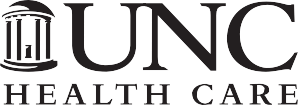 Health Care System 101 Manning Drive Chapel Hill, NC 27514 FORMULARIO DE AUTORIZACIÓN PARA LA DIVULGACIÓN DE GRABACIONES E INFORMACIÓN  (COMUNICACIONES, MERCADEO Y ASUNTOS EXTERIORES) - HIM #739s   Yo autorizo a UNC Health Care Systems y a NC Jaycee Burn Center que graben o divulguen grabaciones (por ejemplo, fotos, videos o audio), e información médica pertinente, de    «nombre del paciente», con el fin de relaciones públicas o mercadeo (incluyendo páginas de internet, publicaciones, medios de comunicación pública, presentaciones y anuncios). Yo entiendo que pueden identificarme por el nombre, a menos que yo ponga mi inicial en la siguiente declaración.   	      Yo no doy consentimiento para que se use mi nombre. Yo entiendo que, aunque mi nombre (iniciales aquí)     no se usará, es posible que alguien me reconozca con base en las grabaciones solamente. Yo entiendo que puedo revocar esta autorización en cualquier momento mandando una solicitud escrita a la Office of Communications, Marketing and External Affairs, 211 Friday Center Drive, Chapel Hill, NC, 27517. Cualquier revocación no aplicará a la información que ya se haya divulgado. Yo me puedo negar a firmar esta autorización y UNC Health Care System no condicionará mi tratamiento o idoneidad para beneficios a la firma de esta autorización. Me informaron y comprendo que la información revelada de conformidad con esta autorización puede estar sujeta a una nueva revelación que realice el receptor de dicha información. Es posible que una vez que se revele, la privacidad de la información ya no pueda gozar de protección según las leyes de privacidad federales y estatales. A menos que revoque la autorización, ésta vencerá en un año o la siguiente fecha, evento o condición: 	.  Yo he leído y entiendo la información de este formulario de autorización. 	Testigo   	 Fecha:   	 Hora:   	 Para presentarlo, por favor llene el formulario y envíelo por correo electrónico a Health Information Management, mimdept@unch.unc.edu o por fax al 919-966-0839. ¿Tiene preguntas sobre cómo presentarlo? Llame al 919-966-2312. 	*HIM739* HDF0652 Rev. 05/07/15 	Chart Location: Authorizations Desfile de Camp Celebrate  CONSENTIMIENTO PARA PARTICIPAR EN EL DESFILE  11 de Septiembre de 2020 University of North Carolina Hospitals (UNC Hospitals) lleva a cabo un campamento para niños sobrevivientes de quemaduras llamado «Camp Celebrate».  Como parte de las ceremonias de apertura del campamento, los campistas están invitados a viajar en un camión de bomberos durante un desfile al lugar del campamento.  Este desfile será el Viernes 11 de Septiembre de 2020, comenzando en Triangle Town Center Mall de Raleigh, NC y terminando en Camp Kanata en Wake Forest, NC. El desfile durará aproximadamente una hora.  Como parte del desfile, se le ofrecerá a los campistas la oportunidad de viajar en el camión de bomberos municipal operado por el personal de bomberos y primeros auxilios del distrito dueño de cada vehículo. Por la presente yo doy consentimiento para que mi niño, _________________________________, participe en el desfile de camiones de bomberos del campamento Camp Celebrate tal como se menciona anteriormente. YO específicamente doy consentimiento y autorizo a UNC Hospitals y al departamento de bomberos para que acompañen a mi niño/a en este desfile y autorizo para que mi niño suba al camión de bomberos municipal durante el desfile.  Yo entiendo que existen ciertos riesgos involucrados en el transporte de niños, inclusive riesgos generales como heridas debido a peligros de tráfico y otros riesgos inherentes al transporte en un desfile. Al firmar a continuación, yo reconozco estos riesgos y por medio de la presente, yo solicito y autorizo que UNC Hospitals haga lo que sea médicamente necesario y adecuado para tratar cualquier lesión que pueda ocurrir.  Al firmar a continuación, por medio de la presente, yo autorizo que mi niño participe en el desfile de camiones de bomberos de Camp Celebrate tal como se describe anteriormente.  Firma del padre, madre o tutor  	___________________________________________________ Nombre en letra de imprenta del padre, madre o tutor  	__________________________________ Fecha _________________________ 9 Translated by UNC Health Care Interpreter Services, 01/23/20  13524 CAMP KANATA RD.        VOICE 919-556-2661  WAKE FOREST, NC 27587        FAX    919-556-9459  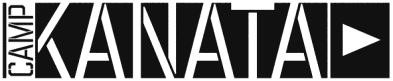                                                            www.campkanata.org  Exención para el reto del recorrido con cuerdas altas y bajas     solamente para niños de 13 años de edad o mayores. Este formulario debe completarse y devolverse antes de participar en el reto del recorrido con cuerdas de Camp Kanata. Los participantes menores de 18 años de edad también deben tener la firma de uno de los padres o tutores.  FAVOR DE IMPRIMIR O ESCRIBIR Nombre del participante:___________________________________________________________________________ Domicilio: ______________________________________________________________________________________ Ciudad/estado/código postal: ________________________________________________________________________ Si es menor de 18 años, nombre del padre, madre o guardián: _______________________________________________ Nombre y número de teléfono del contacto de emergencia: _________________________________________________ Limitaciones físicas/alergias/medicamentos: _____________________________________________________________ _________________________________________________________________________________________________  POR FAVOR, LEA ATENTAMENTE 	 RECONOCIMIENTO DE RIESGOS: Yo entiendo y reconozco que el programa de recorrido con cuerdas, en el cual estoy a punto de participar en forma voluntaria, acarrea ciertos riesgos que pueden resultar en lesiones, discapacidades o la muerte. Estos riesgos incluyen pero no se limitan a lesión o la muerte debido a una caída o choque repentino contra el suelo, objetos o personas, relámpagos, picaduras de abeja, ataque cardíaco, reacciones alérgicas graves: (2) actos u omisiones, negligencia en cualquier grado, de Camp Kanata, YMCA of the Triangle Area, sus oficiales o empleados: (3) defectos o condiciones del equipo suministrado por Camp Kanata:  (5) actos de otros participantes: (6) mi propia condición física, o mis propios actos u omisiones: (7) primeros auxilios, evacuación de emergencia o tratamiento. Yo entiendo y reconozco que esta lista está incompleta y que cualquier otro riesgo desconocido puede también resultar en lesiones, la muerte o discapacidad. La aceptación de riesgos y responsabilidadesSabiendo que esta actividad conlleva riesgos, yo estoy de acuerdo y prometo aceptar y asumir toda responsabilidad y riesgo debido a una lesión, muerte o discapacidad que surja por mi participación en esta actividad. Yo opto por participar a pesar de los riesgos y lo hago de forma voluntaria. Divulgación y liberación de responsabilidad Por la presente y de forma voluntaria yo libero y eximo para siempre a Camp Kanata, YMCA of The Triangle Area, sus empleados, agentes, administradores y todas las otras personas o entidades de cualquier y toda responsabilidad, demanda, acciones o derechos de acciones que se relacionen con esta actividad, que surjan por esta actividad, o que estén de algún modo relacionados con mi participación en esta actividad. Autorización para recibir cuidado médico de emergencia Si me encuentro incapaz de comunicarme debido a una emergencia o a un accidente, por la presente yo autorizo al personal presente a administrar primeros auxilios, asegurar el tratamiento, hospitalización, y tomar cualquier medida que se considere adecuada para mi tratamiento. Acuerdo para escuchar con atención y seguir todas las medidas de seguridad. Yo acuerdo escuchar con atención para entender totalmente, fomentar y poner en práctica en forma activa, para mí mismo y para los demás, toda la información y todas las medidas de seguridad y tal como me explicarán antes y durante las las actividades.  MI/NUESTRA FIRMA(S) A CONTINUACIÓN INDICA(N) QUE HEMOS LEÍDO Y ENTENDIDO COMPLETAMENTE ESTE DOCUMENTO Y ESTAMOS DE ACUERDO CON CUMPLIR CON SUS TÉRMINOS: Firma del participante: _______________________________________________ Fecha: _____________ Firma del padre o la madre ____________________________________________ Fecha: _____________ 10 Translated by UNC Health Care Interpreter Services, 01/23/20 Páginas 2 y 3 Páginas 2 y 3 Inscripción 	 Padre/madre/tutor completar para  	 Padre/madre/tutor completar para  	 Asegúrese de completar la sección en azul respecto al Para todos los campistas campista   	 	 	 campista   	 	 	 picnic familiar el domingo Páginas 4-6 Páginas 4-6 Formulario de salud 	 Padre/madre/tutor completar para 	 Padre/madre/tutor completar para 	 Esto debe completarse para que el campista asista al Todos los campistas   campistas 	 	 	 campistas 	 	 	 campamento. *Pág. 6-7 Todos los campistas  *Para que complete el proveedor de salud* *Para que complete el proveedor de salud* ¡Programe pronto su reconocimiento médico! Haga que  llenen la parte de abajo de la pág. 6. Necesitamos este  formulario a más tardar el 3 de mayo. ¡Por favor  llámenos si tiene alguna pregunta! Pág. 7 Todos los campistas   Campista y padre/madre/tutor  Discuta por favor esta página con su niño/campista. debe firmar Pág. 8 Todos los campistas  Para que firme el padre/madre/tutor  Las fotos e información respecto al campista se usan  en la página web del Burn Center, para los medios de  comunicación respecto al campamento y para las  presentaciones profesionales. El Burn Center es muy  protector en cuanto a sus pacientes y su información de salud personal.  Si tiene alguna inquietud respecto a la divulgación de esta información, por favor comuníquese con nuestro personal. Pág. 9 Todos los campistas  Campista y padre/madre/tutor  Departamentos de bomberos individuales son  deben firmar  	 	 responsables de los campistas que transportan al campamento en sus camiones. Habrá por lo menos 2 campistas en cada camión de bomberos. Pág. 10 Campistas  	 Campista y padre/madre/tutor  Por favor firme aunque su niño diga que no está  Edad 13 a 18 	 deben firmar  	 	 interesado en participar. Parte del objetivo de Camp Celebrate es animar a los campistas a enfrentar  temores. Sin embargo, sepa por favor que nosotros no obligamos a nadie a participar en esta actividad. ¿Es esta la primera vez que su niño está lejos de casa?    Sí    No ¿Alguna vez pasó su niño la noche en un campamento?   Sí    No ¿Alguna vez asistió su niño a Camp Celebrate?   Sí   	  No  El campista ¿tiene o ha tenido?                                    SÍ        NO El campista ¿tiene o ha tenido?                                    SÍ        NO una enfermedad recurrente o crónica                         una enfermedad que duró más de una semana         hospitalizaciones                                                         cirugía                                                                         enfermedades infecciosas recientes o piojos             heridas recientes                                                         asma/sibilancias/falta de aliento                                 diabetes                                                                      episodios epilépticos                                                   migraña/dolores de cabeza frecuentes                       anormalidades/traumatismo ortopédico                      problemas del corazón/presión arterial                       dolor en el pecho al ejercitarse                                   si es mujer, problemas con los periodos/menstruación      desmayos o mareos                                                    conmoción cerebral/inconsciencia                              insolación/agotamiento/problema con el calor            sonambulismo                                                             sangrado nasal                                                            frecuentes infecciones en los oídos                            intolerancia al ejercicio extenuante                             problemas emocionales                                              problemas de la conducta                                           problemas de orinarse en la cama  mientras duerme                                                         trastorno por déficit de atención/ trastorno por  déficit de atención con hiperactividad                                   usa anteojos/lentes de contacto                                 usa aparato de ortodoncia/prótesis dental                  un evento significativo en su vida que continúa afectando la vida del campista                                                               Nombre del medicamento Motivo por el que lo toma Cuando se administra Cantidad o dosis   Cómo se administra   Desayuno  Almuerzo  Cena  A la hora de irse a dormir   Otro momento: ______   Desayuno  Almuerzo  Cena  A la hora de irse a dormir   Otro momento: ______   Desayuno  Almuerzo  Cena  A la hora de irse a dormir   Otro momento: ______  Los siguientes medicamentos de venta libre se pueden encontrar en el centro de salud de Camp Celebrate y se usan según sea necesario para tratar enfermedades y lesiones.    Tache aquellos que no se deben administrar al campista.  Acetaminofén (Tylenol)                                                                            Ibuprofeno (Advil, Motrin) Phenylephrine decongestant (Sudafed PE)                                             Pseudoephedrine decongestant (Sudafed) Antihistamine/Allergy medicine (Zyrtek, Claritin)                                     Guaifenesin cough syrup (Robitussin) Diphenhydramine antihistamine/allergy medicine (Benadryl)                  Dextromethorphan cough syrup (RobitussinDM) Rociador para el dolor de garganta                                                          Pastillas para la tos de denominación común                 Champú o crema para los piojos (Nix o Elimite)                                      Pomada antibiótica  Loción de calamina                                                                                  Áloe  Laxantes para el estreñimiento (Ex-Lax)                                                 Subsalicilato de bismuto para la diarrea (Kaopectate, Pepto-Bismol) Firma del paciente o representante autorizado: Firma del paciente o representante autorizado: Nombre en letra de imprenta: Nombre en letra de imprenta: Date: Hora: Relación del representante autorizado con el paciente (si corresponde): 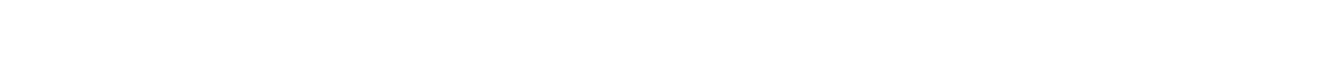 